ΑΣΚΗΣΗ ΜΕ ΔΙΗΘΗΣΗ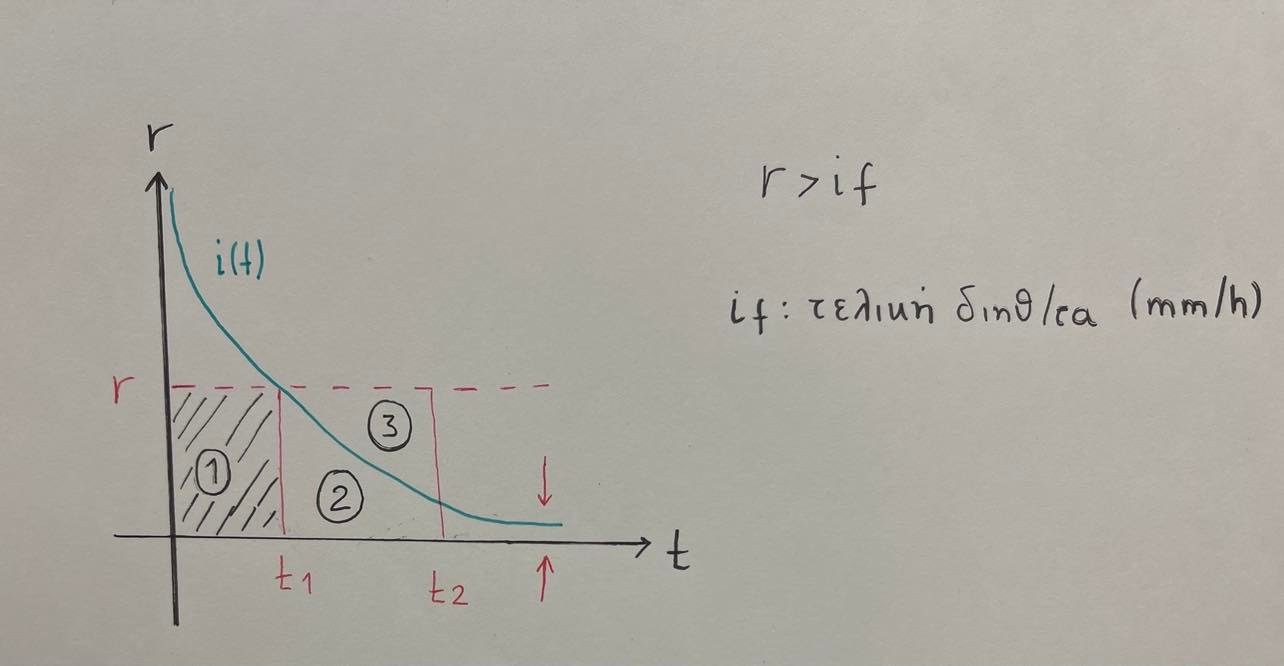 1. Αρχικά έως . (Περιοχή 1) όχι απορροή, ρυθμός διήθησης > ρυθμός τεχνητής βροχήςΌγκος διήθησης 2.Όγκος διήθησης  (Περιοχή 2 σε mm)Επομένως: αθροιστική διήθηση (περιοχή 1 και 2) = δόση άρδευσηςΣυμπληρώνω όγκο απορροής νερού σε mm όσο η δόση άρδευσης3. Απορροή =rt2-d   (περιοχή 3)Aριθμητική εφαρμογή (Τζιμόπουλος)________________________Έλεγχος ισχύει:  (άρα μπορεί να υπάρξει απορροή)Πότε Έως τότε δεν έχω απορροή αλλά μόνο διήθηση (περιοχή 1)Εύρεση Δόση άρδευσης d = 110 mm = 11 cm= αθροιστική διήθησηΣυνολικός όγκος άρδευσης: cm% διηθείταιΑπορροή:  cm (ΠΕΡΙΟΧΗ 3)Μαθηματικοί ορισμοίF(x)= 